Application for Diploma Training in Biodynamic Body-Psychotherapy Please type your replies, use additional sheets if necessary    Please attach a recent passport photographIf you have any special requirements that arise as a result of a disability, medical condition or specific learning difficulty, we would encourage you to contact us so that appropriate arrangements can be made prior to your visit.Please give the following Information:About yourself:Your employment and life experience past and present, paid and voluntary. Please outline details of any past experience in the helping profession. Your education and vocational qualifications. (Please supply copies of certificates and qualifications)Your experience of adult learning situationsList any past or present physical or emotional conditions requiring medication and/ or hospitalization.Are there any other factors which could limit your capacity to engage fully with the trainingCriminal Conviction:  Please give details of any criminal convictions you haveSex Offenders Register:  Are you on any List or Register of Sex Offenders?  If so please give detailsHave you had any experience of Biodynamic Massage? (Please give details)Have you had any experience of Biodynamic Psychotherapy? (Please give details)Have you attended any introductory workshops in Biodynamic Psychotherapy or Massage?  (Please give details)Have you had any experience of other individual therapy/group work? (Please give details) Have you had any experience of other massage/complimentary medicine treatments? (Please give details)Your past and present experience of group therapy or personal development workshops  (length, frequency and duration) Past and present experience of individual therapy (length, frequency and duration)About your application:Please share with us your reasons for applying to the Diploma Training in Biodynamic Body-Psychotherapy at this point in your life.In terms of your personal growth, what do you hope to gain from the course.In terms of your professional development, what do you hope to gain from the course?Apart from the practical and experiential elements of the course, theoretical study and essay/ case study writing will be also be a component. How do you assess your competence in this area?Which of your personal strengths and attributes do you think will assist you as a Biodynamic Massage practitioner? What personal difficulties or characteristics do you think may impede you as a practitioner?You will be required to undertake 40 Biodynamic Psychotherapy sessions (per year)  with a LSBP approved Biodynamic Psychotherapist  for the duration of your training, which you have to pay for separately.  Are you willing to make this commitment? You should also practice the Biodynamic Massages that you’ve learned with your colleagues, between the teaching weekends. Are you willing to make this commitment? How will you finance this training?  You may qualify for a Personal Career Development Loan, please ask for details.ATTACHMENTS:  We require two written references from people who have known you well, preferably in the last five years. Please give their names, contact details and how they know you. ____________________________________________________________________________________________________________________________________________________________________________________________________________________________________________________________________A personal statementCurrent photographCopies of certificates and qualifications, if you need a form for accreditation of prior learning please email usIf you have any queries please call us on:  0207 263 4290	We have an appeals process at all stages of training		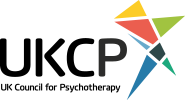 London School of Biodynamic Psychotherapy is a member of UK Council for Psychotherapy.The Psychotherapy Diploma Training can lead to UKCP registrationName:Address:Telephone:Mobile:Email:Date:You can e-mail your application form to training@lsbp.org.uk and make an online payment of £75 for the interview fee:Sort code:  20-11-74Account No:  60485160Ref: DC18 + Your surnameor post three copies of the completed form and a cheque for £75 for the interview fee to: Centre for Biodynamic PsychotherapyTrainingHighgate Newtown Community Centre25 Bertram StreetLondon N19 5DQ